Saint BarthelemySaint BarthelemySaint BarthelemyFebruary 2027February 2027February 2027February 2027MondayTuesdayWednesdayThursdayFridaySaturdaySunday1234567891011121314Shrove MondayAsh Wednesday1516171819202122232425262728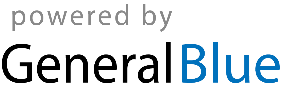 